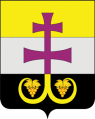 МУНИЦИПАЛЬНОЕ УЧРЕЖДЕНИЕ АДМИНИСТРАЦИЯ МУНИЦИПАЛЬНОГО ОБРАЗОВАНИЯ «ВЕШКАЙМСКИЙ РАЙОН» УЛЬЯНОВСКОЙ ОБЛАСТИПОСТАНОВЛЕНИЕ ____11.04.2022____            		                                            № 295                                                                                                                                р. п. Вешкайма«Об утверждении состава службы эксплуатации ГТС на р. Белая в с.Каргино»      	В соответствии с федеральным законом от 06 октября 2003 г. № 131-ФЗ «Об общих принципах организации местного самоуправления в Российской Федерации», со ст. 9 Федерального закона от 21.07.1997 г. N° 117-ФЗ «О безопасности гидротехнических сооружений», приказом Федеральной службы по экологическому, технологическому и атомному надзору от 02 октября 2015 г. № 395 администрация муниципального образования «Вешкаймский район» постановляет:1. Утвердить состав службы эксплуатации ГТС на р. Белая в с.Каргино.2. Контроль за исполнением настоящего постановления возложить на первого заместителя главы администрации муниципального образования «Вешкаймский район» Степанова А.Г. 3.Постановление администрации муниципального образования «Вешкаймский район» от 03.09.2020 № 605 «Об утверждении состава службы эксплуатации ГТС на р. Белая в с.Каргино» - признать утратившим силу. 4. Настоящее постановление вступает в силу на следующий день после его обнародования.Глава  администрации   муниципального образования«Вешкаймский район»                                                                      Т.Н. Стельмах     УТВЕРЖДЕН постановлением Администрации МО «Вешкаймский район»№____ от ___________________СОСТАВСлужбы эксплуатации ГТС на р. Белая в с. КаргиноОтветственный за безопасность ГТС:Степанов Александр Геннадьевич – первый заместитель главы администрации МО «Вешкаймский район».Члены службы:Чирков Алексей Александрович – специалист отдела экологической безопасности администрации МО «Вешкаймский район», ответственный за безопасную эксплуатацию ГТС.Симонова Юлия Вячеславовна – и.о. главы администрации МО «Каргинское сельское поселение» (по согласованию).Ключникова Татьяна Юрьевна – начальник отдела по делам ГО, ЧС и взаимодействия с правоохранительными органами администрации муниципального образования «Вешкаймский район».Сыроежко Иван Юрьевич – начальник управления ТЭР, ЖКХ, и дорожной деятельности администрации муниципального образования «Вешкаймский район».ЛИСТ  СОГЛАСОВАНИЯПроект постановленияадминистрации муниципального образования  «Вешкаймский район»Согласовано:Исполнитель_________________________  А.А Чирков, т. 2-15-03	(ф.и.о., должность, № телефона)ЛИСТ  РАССЫЛКИ«Об утверждении состава службы эксплуатации ГТС на р. Белая в с.Каргино»постановление  от                                    2022 года            №ВСЕГО ЭКЗ. _4_СДАЛ:____________________А.АЧирков  ПРИНЯЛ:__________________________                                                            ФИО                                                                                                                                 ФИОНаименование вопроса:«Об утверждении состава службы эксплуатации ГТС на р. Белая в с.Каргино»Проект внесён: Управлением ТЭР, ЖКХ и дорожной деятельностиПроект внесён: Управлением ТЭР, ЖКХ и дорожной деятельностиДатаНаименование должностиПодписьРасшифровкаподписиИ. о начальника управления ТЭР, ЖКХ и дорожной деятельностиРуководитель аппаратаНачальник отдела правового обеспечения и муниципальной службы№п-пКому адресованоКол-во№п-пКому адресованоКол-воАдминистрация  МО «Вешкаймский район» (в дело)1Прокуратура1На контрольРуководитель аппаратаЗам. главы по вопр. соц. развитияУправление по делам культуры и организации досуга населенияОтдел сельского хозяйства Управление ТЭР, ЖКХ и дорожной деятельности2Управление имущества и земельных отношенийОтдел по делам молодежиФинансовое управлениеУправление Минтруда и Соцразв. Ульяновской области по Вешк. р-нуУправление образованияРОВДБухгалтерия администрацииРедакция газеты «Вешкаймские Вести»Городские и сельские поселения:МО «Вешкаймское гор/поселение»МО Чуфаровское городское поселениеМО «Ермоловское сел./поселение»МО «Каргинское сел./поселение»МО «Стемасское сел./поселение»МО «Бекетовское сел./поселение»Колхозы, СХПКУправление экономикиЦентральная районная больницаЦентр санэпиднадзораНалоговая инспекцияПенсионный фондУправление правового обеспеченияОтдел по делам ГО и ЧС